การจัดการแข่งขันงานศิลปหัตถกรรมนักเรียนระดับปฐมวัยครั้งที่  67  ปีการศึกษา  2560ในระดับศูนย์เครือข่ายสถานศึกษาคลองใหญ่วันอังคารที่  10  ตุลาคม  2560.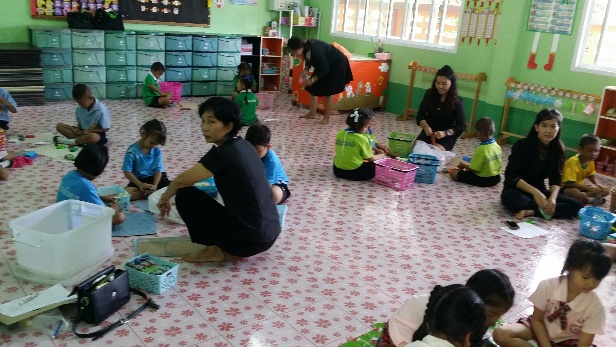 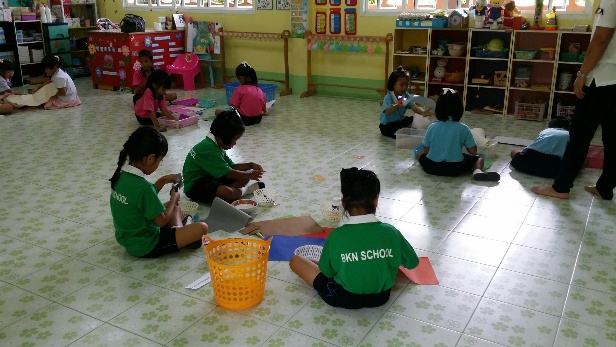 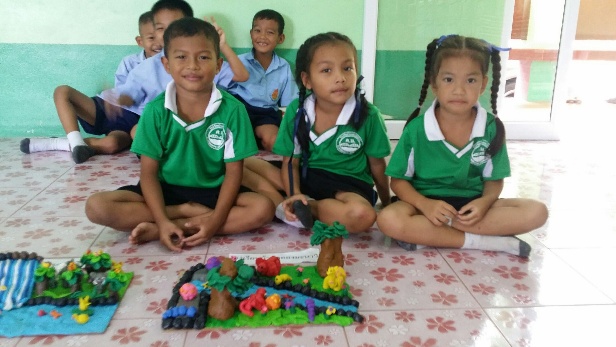 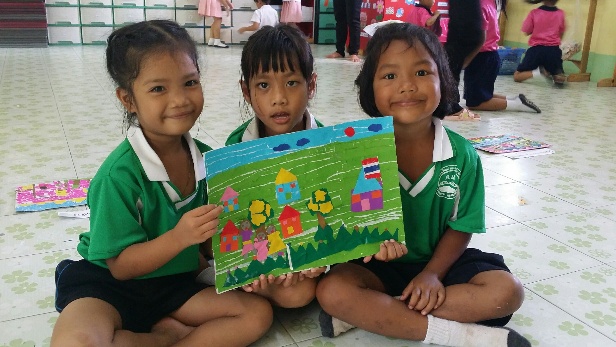 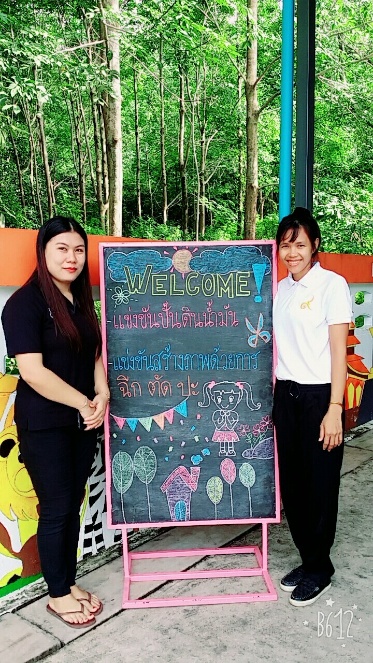 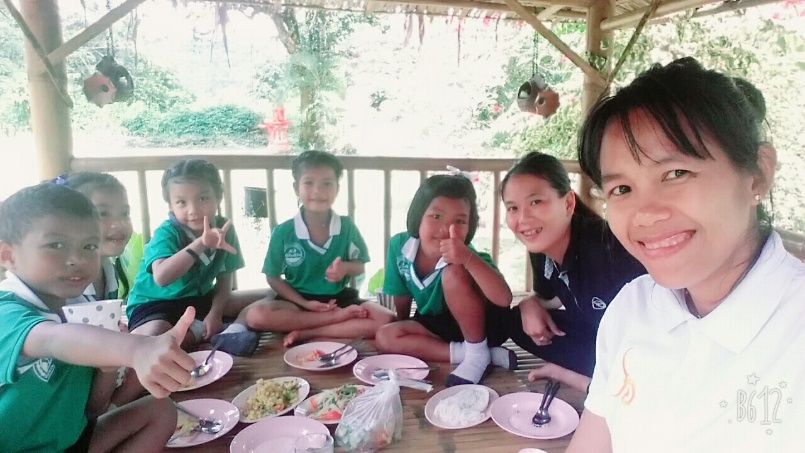 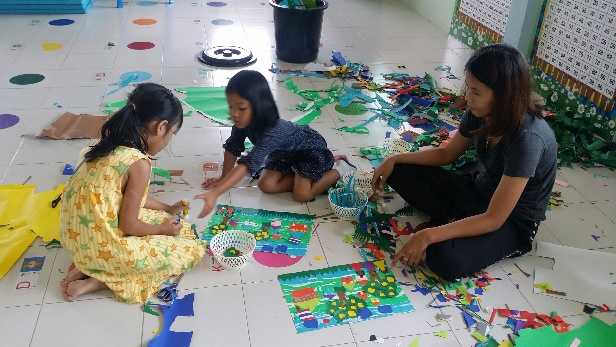 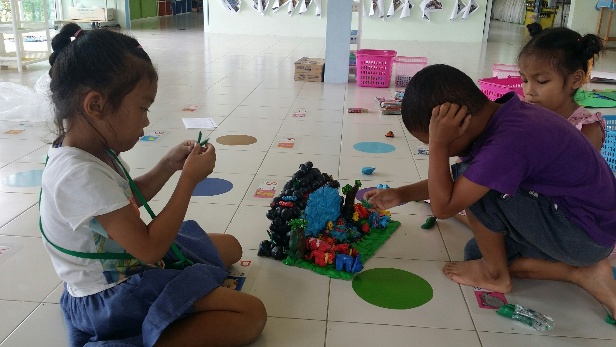 